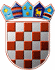                         REPUBLIKA HRVATSKA             KRAPINSKO-ZAGORSKA ŽUPANIJA                 Povjerenstvo za provedbu Javnog natječaja   za prijam u službu u Upravni odjel za zdravstvo,socijalnu politiku, branitelje, civilno društvo i mladeKLASA: 112-02/23-01/09URBROJ: 2140-09/1-23-17Krapina, 31. listopada 2023.PREDMET:  Obavijest o ishodu Javnog natječaja za prijam u službu u Upravni odjel za zdravstvo, socijalnu politiku, branitelje, civilno društvo i mlade                       -objavljuje se             Po postupku provedenom temeljem Javnog natječaja za prijam u službu 1. višeg stručnog suradnika za socijalnu skrb u Upravni odjel za zdravstvo, socijalnu politiku, branitelje, civilno društvo  i mlade  KLASA: 112-02/23-01/09, URBROJ: 2140-09/1-23-1 od 27. rujna  2023. godine koji je  objavljen u „Narodnim novinama“ broj 113, pri Hrvatskom zavodu za zapošljavanje Područnom uredu Krapina i na službenoj mrežnoj stranici Krapinsko-zagorske županije 29. rujna 2023. godine, pročelnica Upravnog odjela za zdravstvo, socijalnu politiku, branitelje, civilno društvo  i mlade, dana 27. listopada 2023. godine donijela je Rješenje o prijmu u službu KLASA: UP/I-112-02/23-01/109, URBROJ: 2140-09/1-23-1 kojime je, u službu na neodređeno vrijeme, na radno mjesto 1. viši stručni suradnik za socijalnu skrb primljena IVANA KOSTANJSKI, magistra socijalnog rada.                                                                                     PREDSJEDNICA POVJERENSTVA                                                                                                       Dijana Marmilić